РЕШЕНИЕРассмотрев проект решения о внесении изменений в Решение Городской Думы Петропавловск-Камчатского городского округа от 27.12.2013 № 173-нд 
«О бюджетном процессе в Петропавловск-Камчатском городском округе», внесенный Главой Петропавловск-Камчатского городского округа Иваненко В.Ю., 
в соответствии со статьей 28 Устава Петропавловск-Камчатского городского округа Городская Дума Петропавловск-Камчатского городского округа РЕШИЛА:1. Принять Решение о внесении изменений в Решение Городской Думы Петропавловск-Камчатского городского округа от 27.12.2013 № 173-нд 
«О бюджетном процессе в Петропавловск-Камчатском городском округе».2. Направить принятое Решение Главе Петропавловск-Камчатского городского округа для подписания и обнародования.РЕШЕНИЕот 14.09.2018 № 86-ндО внесении изменений в Решение Городской Думы Петропавловск-Камчатского городского округа от 27.12.2013 № 173-нд «О бюджетном процессе в Петропавловск-Камчатском городском округе»Принято Городской Думой Петропавловск-Камчатского городского округа(решение от 14.09.2018 № 227-р)1. В части 1 статьи 9:1) дополнить пунктом 30.1 следующего содержания:«30.1) в целях реализации городским округом права регресса, установленного пунктом 3.1 статьи 1081 Гражданского кодекса Российской Федерации, уведомляет соответствующего главного распорядителя средств бюджета городского округа
об исполнении за счет казны городского округа судебного акта о возмещении вреда;»;2) дополнить пунктом 30.2 следующего содержания:«30.2) устанавливает порядок направления главными распорядителями средств бюджета городского округа, представлявшими в суде интересы городского округа в соответствии с пунктом 3 статьи 158 Бюджетного кодекса Российской Федерации, в финансовый орган информации о результатах рассмотрения дела в суде, информации о наличии оснований для обжалования судебного акта, информации о результатах обжалования судебного акта;»;3) пункт 31 изложить в следующей редакции:«31) принимает решения о применении бюджетных мер принуждения, предусмотренных главой 30 Бюджетного кодекса Российской Федерации, решения об их изменении, их отмене или решения об отказе в применении бюджетных мер принуждения в случаях и порядке, установленных Правительством Российской Федерации, а также направляет решения о применении бюджетных мер принуждения, решения об их изменении, их отмене в Управление Федерального казначейства по Камчатскому краю, копии соответствующих решений - органам муниципального финансового контроля и объектам контроля;».2. В статье 11:1) часть 2 дополнить пунктом 3 следующего содержания:«3) по иным искам к городскому округу, по которым в соответствии
с федеральным законом интересы городского округа представляет орган, осуществляющий в соответствии с бюджетным законодательством Российской Федерации полномочия главного распорядителя средств бюджета городского округа.»;2) дополнить частью 4 следующего содержания:«4. Главный распорядитель средств бюджета городского округа выступает
в суде от имени городского округа в качестве представителя истца по искам
о взыскании денежных средств в порядке регресса в соответствии с пунктом
3.1 статьи 1081 Гражданского кодекса Российской Федерации к лицам, чьи действия (бездействие) повлекли возмещение вреда за счет казны городского округа.».3. В статье 25:1) часть 3 исключить;2) часть 4 исключить;3) часть 5 исключить;4) часть 6 исключить.4. В статье 27:1) в части 3 слова «во внеочередном» заменить словами «в первоочередном»;2) часть 5 исключить.5. Настоящее Решение вступает в силу после дня его официального опубликования.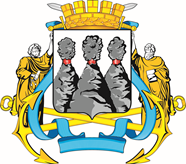 ГОРОДСКАЯ ДУМАПЕТРОПАВЛОВСК-КАМЧАТСКОГО ГОРОДСКОГО ОКРУГАот 14.09.2018 № 227-р12-я (внеочередная) сессияг.Петропавловск-КамчатскийО принятии решения о внесении изменений в Решение Городской Думы Петропавловск-Камчатского городского округа от 27.12.2013
№ 173-нд «О бюджетном процессе в Петропавловск-Камчатском городском округе»Председатель Городской Думы Петропавловск-Камчатского городского округа Г.В. МонаховаГОРОДСКАЯ ДУМАПЕТРОПАВЛОВСК-КАМЧАТСКОГО ГОРОДСКОГО ОКРУГАГлава Петропавловск-Камчатскогогородского округаВ.Ю. Иваненко